非考科之成績輸入1.由學期成績--授課老師進入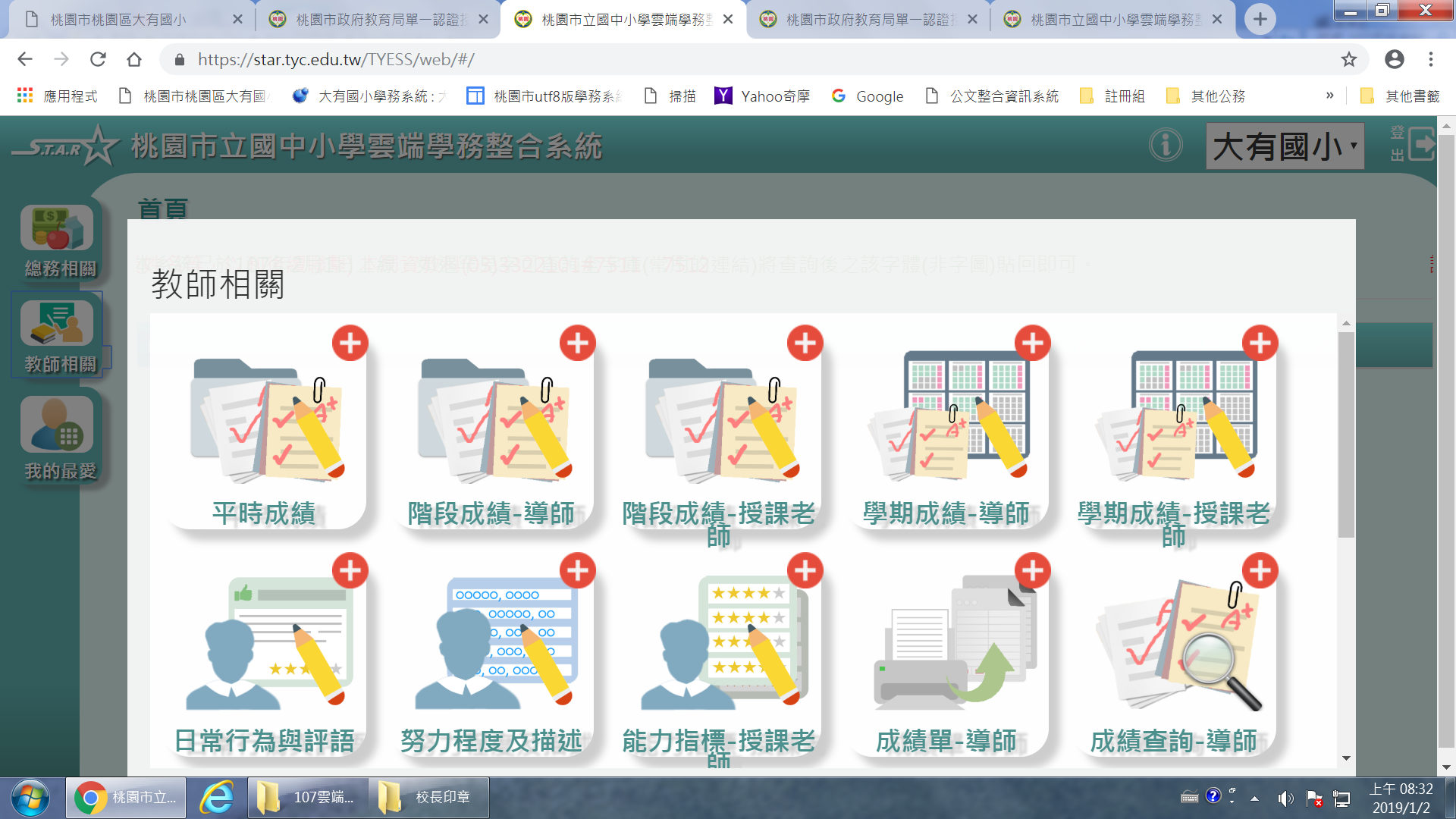 2.選擇授課科目班級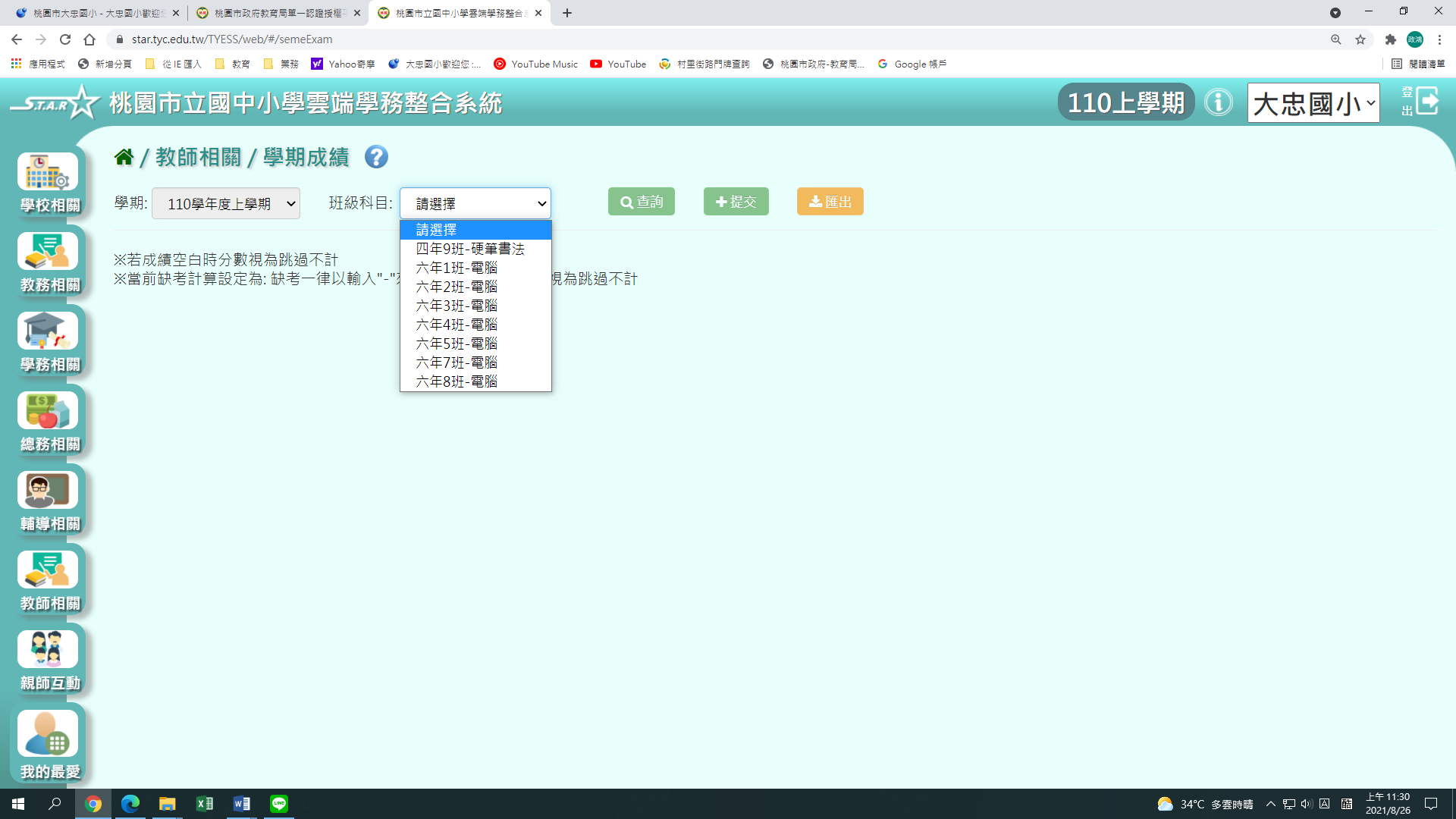 3.選擇查詢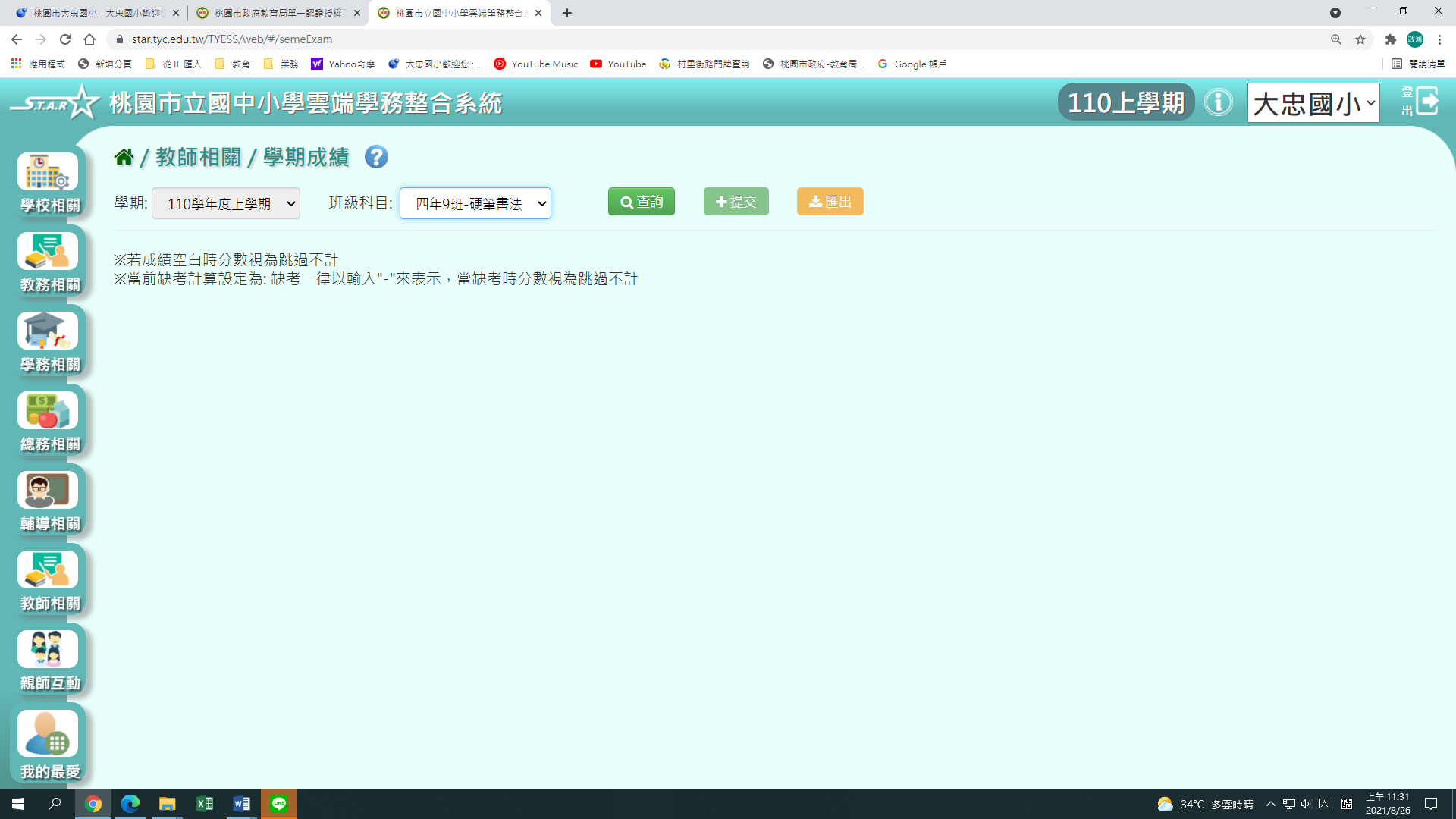 4. 點「筆的圖形｣進行 修改、貼入成績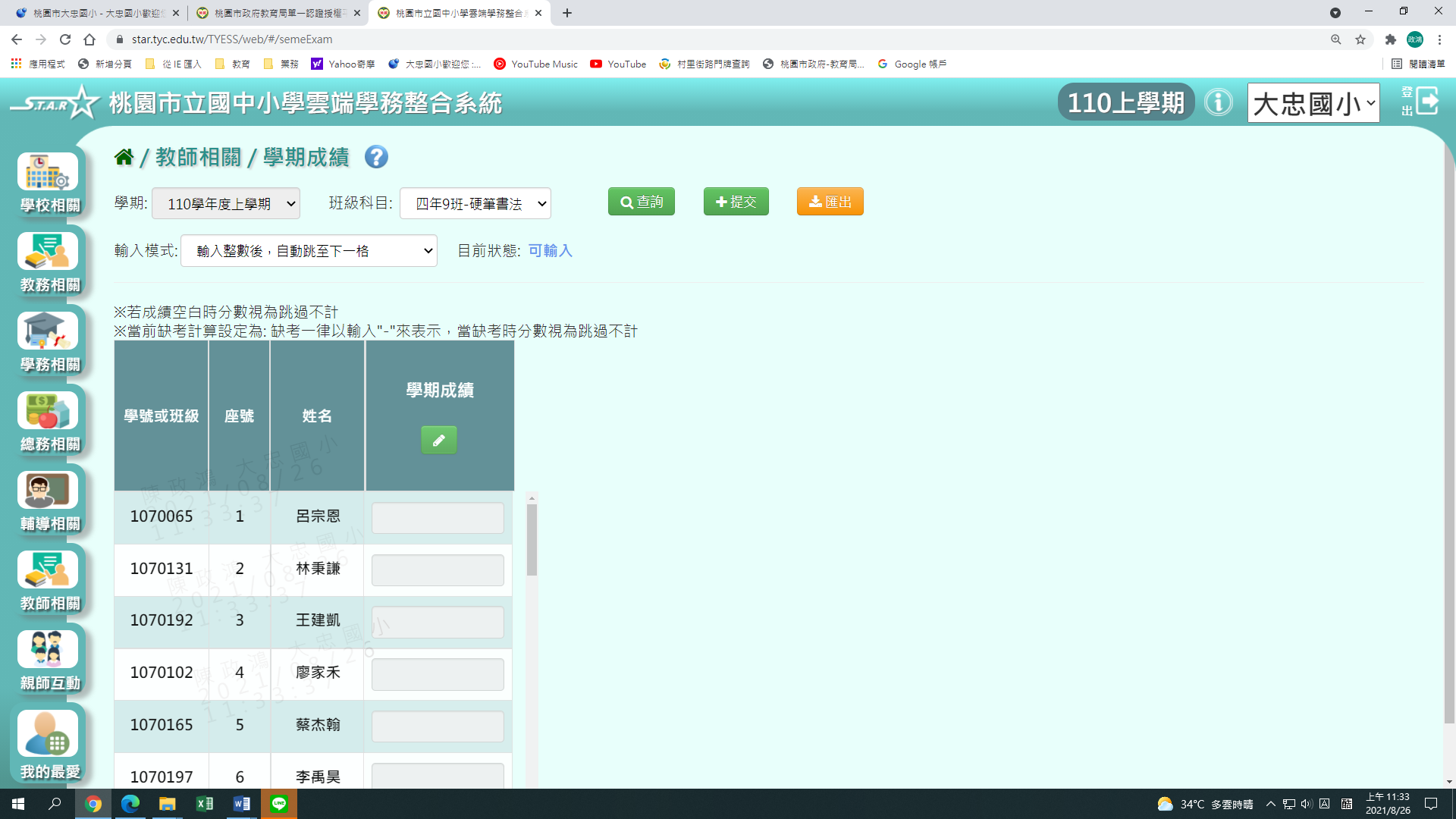 5.點選三個圖形分別為excel、儲存、取消 > 選擇 excel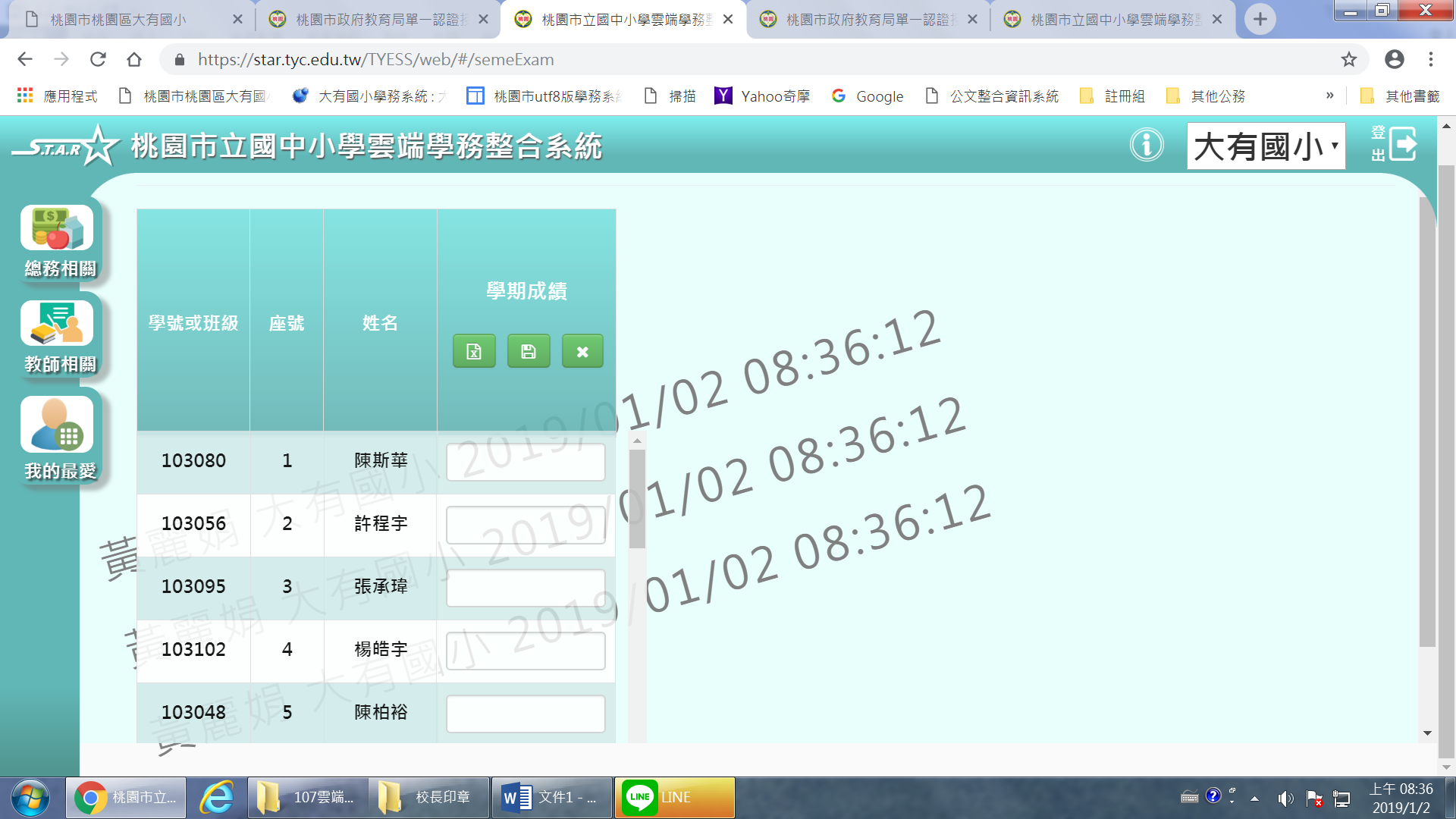 6.畫面出現「從excel複製｣ 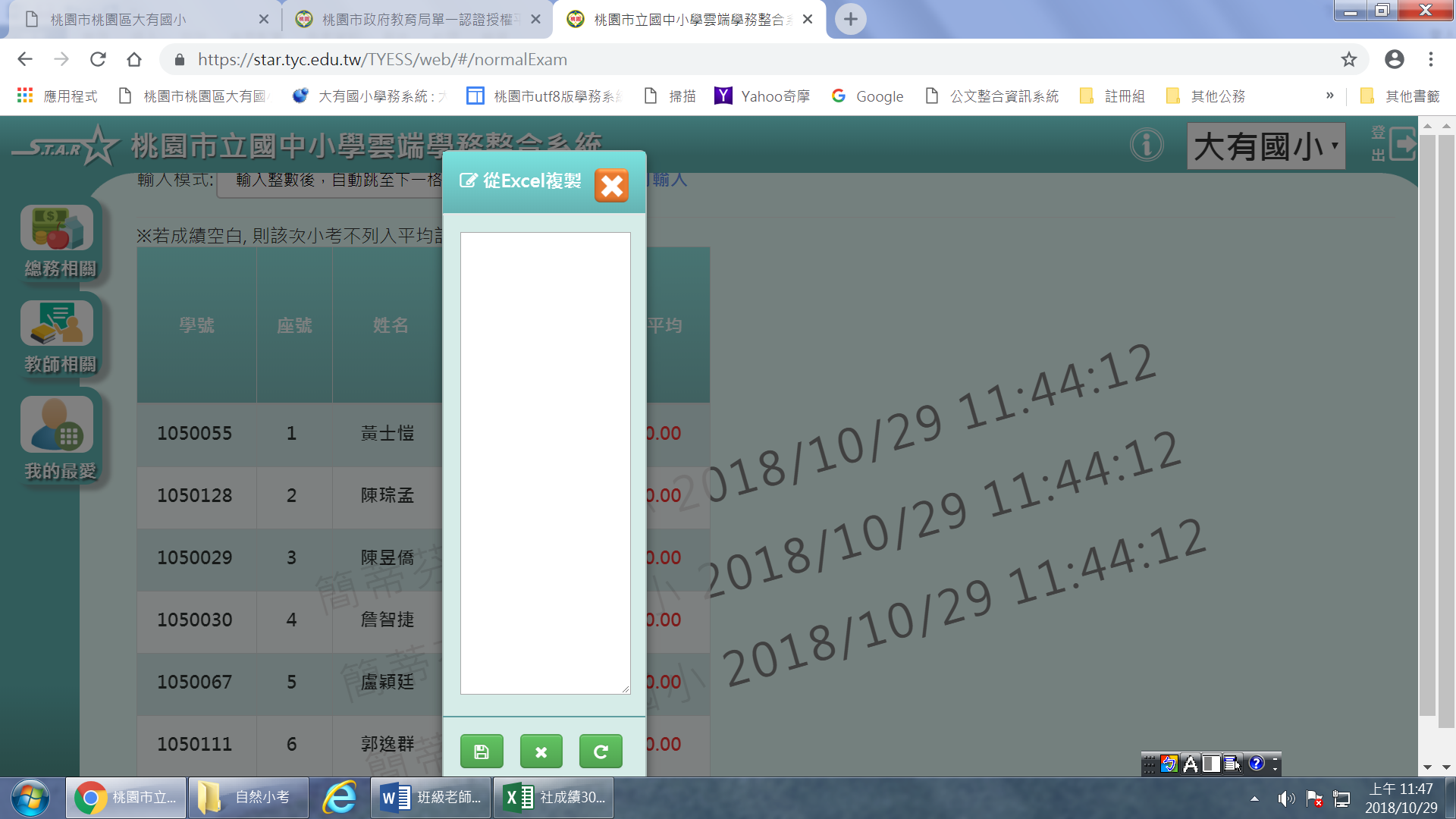 7.點貼上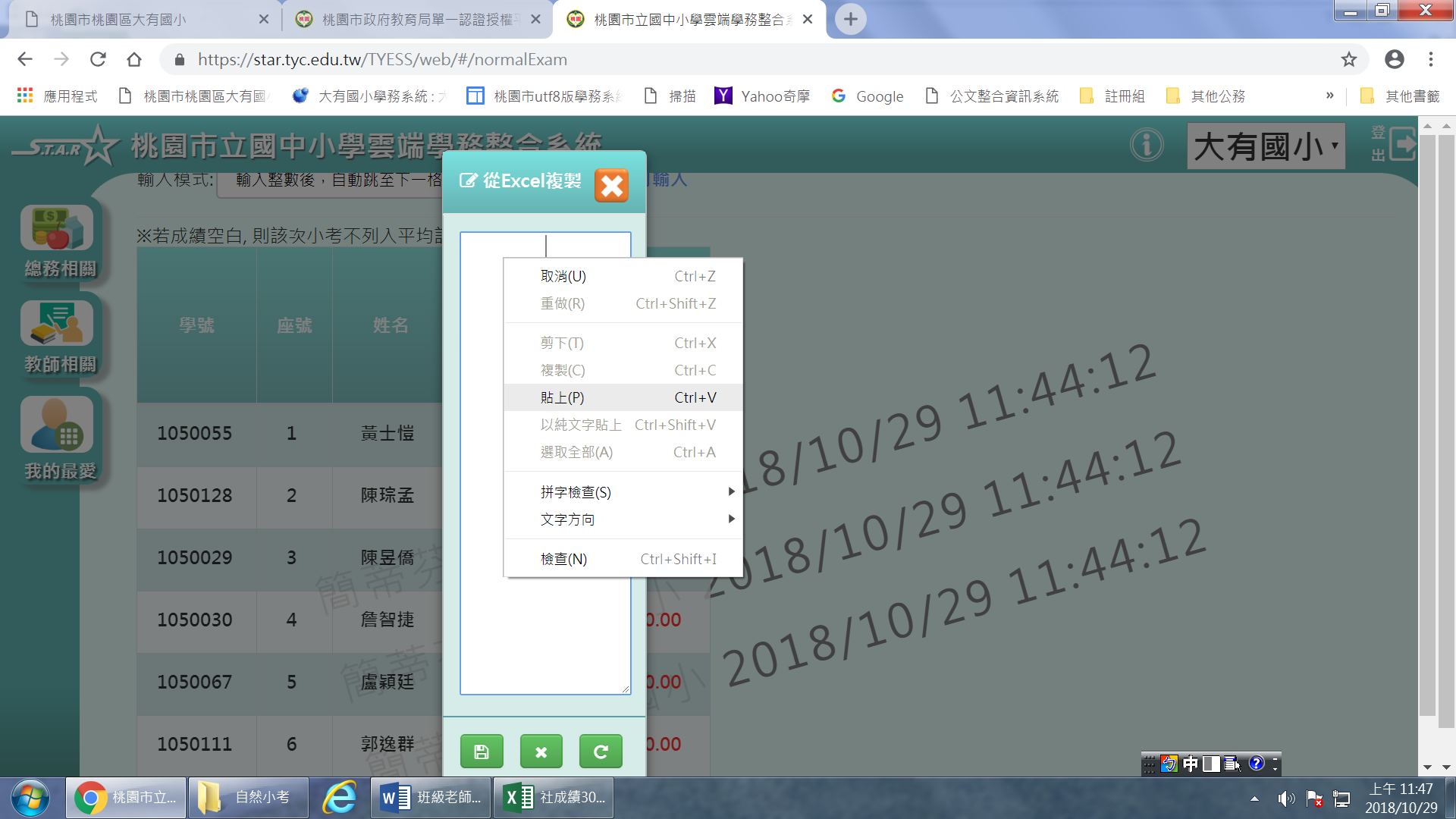 8.點下面最左邊圖形是 「儲存｣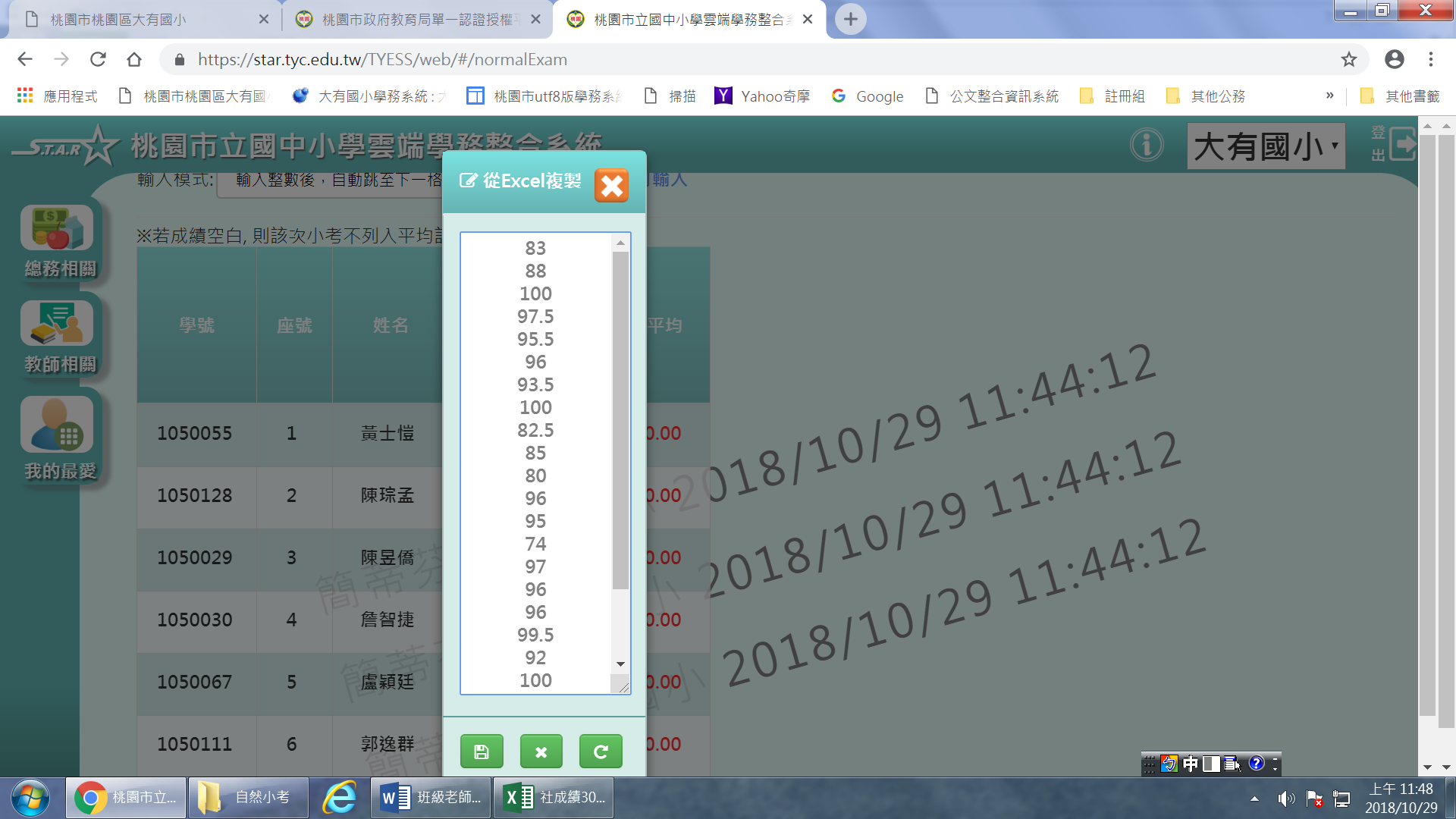 9. 最後要點選提交，成績就能匯入學期成績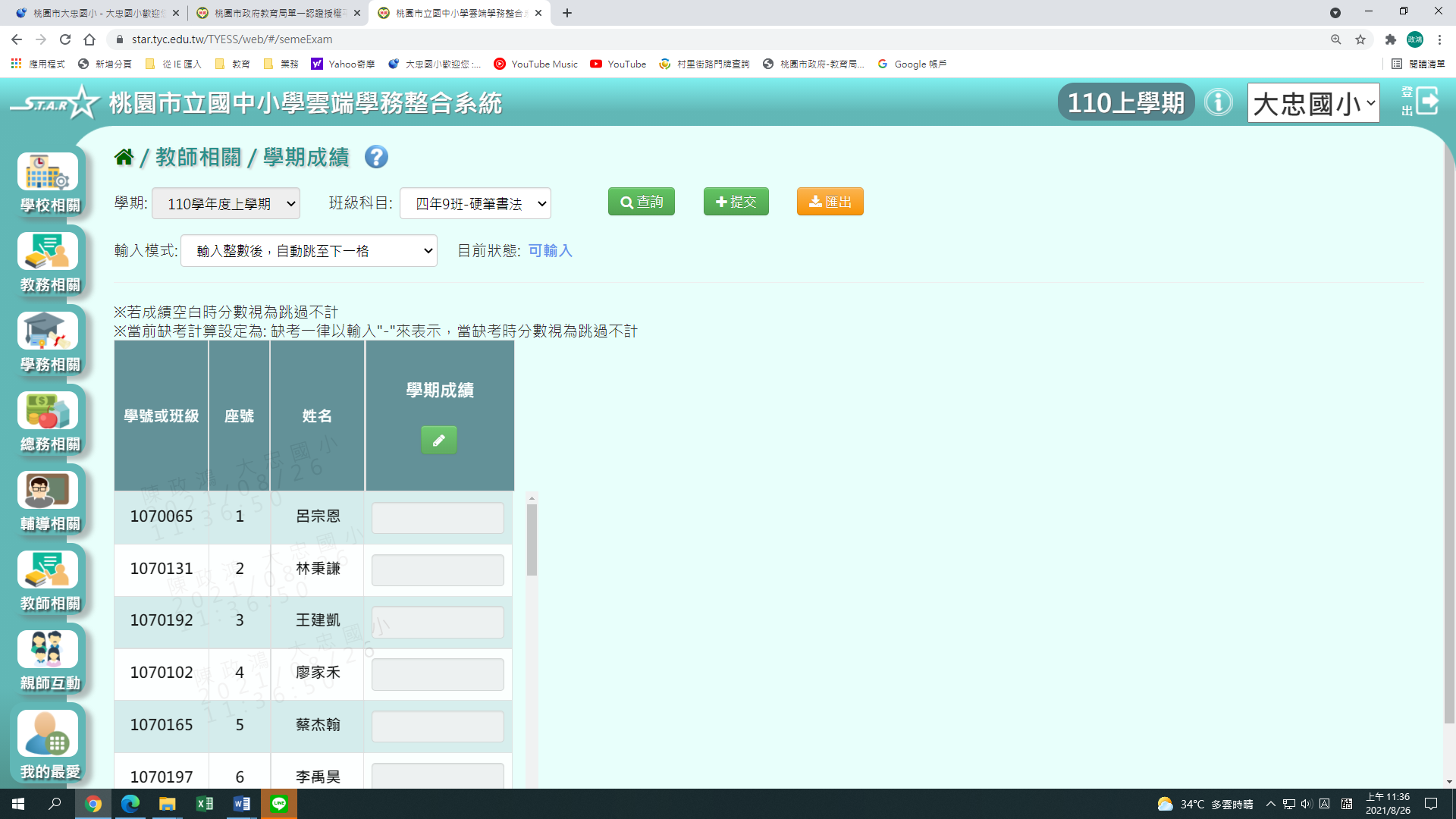 